1. Воду коју сте добили сипајте у чашу. На слици са леве стране нацртајте и обојите облик који вода заузима у чаши, а на слици са десне стране слободну површину воде. 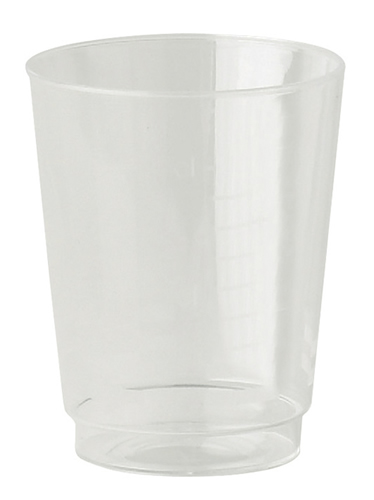 2. Узмите дрвену оловку и мешајте воду у чаши у круг. Шта се дешавало са слободном површином воде док сте мешали?Шта се десило са слободном површином кад сте престали да мешате?3. Преспите воду у посуду са слике. На слици нацртајте и обојите слободну површину воде плавом бојом. Какав облик слободна површина воде има у овоj посуди? Заокружите тачан одговор: а) облик правоугаоника  б) облик троугла   ц) облик круга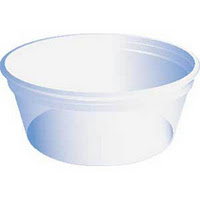 4. Сипаjте воду у посуду са слике. Дуваjте у воду. Опишите шта се дешавало са површином воде док сте дували и шта се десило када сте престали да дувате?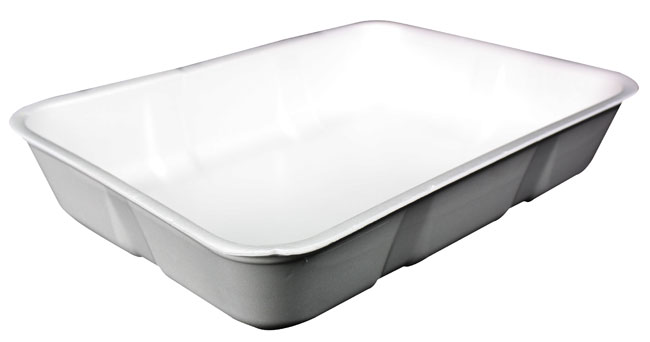 5. Какав облик вода заузима у овој посуди? Заокружите тачан одговор:а) облик коцке б) облик квадра   ц) облик ваљка6. Означите ове посуде бројевима 1, 2 и 3 на следећи начин: Бројем 1 посуду у којој је слободна површина воде била највећа, бројем 2 посуду у којој је била средње величине, бројем 3 посуду у којој је била најмања.